КАРАР                                                                        РЕШЕНИЕ            11 ноябрь 2020 й.                                    №80                           от 11 ноября 2020 г.Об отмене Решения №188/1 от 15 апреля 2019 года Совета сельского поселения Челкаковский сельсовет муниципального района  Бураевский район  Республика БашкортостанВ целях приведения нормативно – правовых актов в соответствие с действующим законодательством, Совет сельского поселения Челкаковский сельсовет муниципального района Бураевский район Республика Башкортостан РЕШИЛ:Признать утратившим силу Решение Совета сельского поселения Челкаковский сельсовет от 15 апреля 2019 года №188/1 «О порядке получения муниципальными служащими сельского поселения Челкаковский сельсовет муниципального района Бураевский район Республики Башкортостан разрешения представителя нанимателя (работодателя) на участие на безвозмездной основе в управлении некоммерческими организациями».Председатель Совета    сельского поселенияЧелкаковский сельсовет                                            Р.Р.Нигаматьянов  Башҡортостан РеспубликаhыБорай районы  муниципаль районынын Салкак  ауыл  советыауыл  биләмәhе   Советы452973,  Салкак ауылы, Пинегин  урамы, 8Тел. 8 (347 56) 2-54-59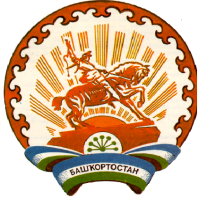 Республика БашкортостанСовет сельского поселения  Челкаковский сельсовет муниципального районаБураевский район452973, с.Челкаково, ул.Пинегина , 8Тел. 8 (347 56) 2-54-59